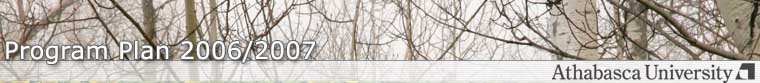 Program Requirements | Advising Services | 2006/2007 Program Plans | GlossaryThe program plans are intended to assist you in planning a program. Please refer to the official regulations.
Technologist level - may receive a Block Transfer of 60 credits. The program plan pertains to those with a Technologist Diploma only. For those with a Technician's Diploma please click here.